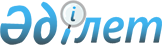 Тереңкөл аудандық мәслихатының 2021 жылғы 24 желтоқсандағы "2022-2024 жылдарға арналған Тереңкөл аудандық бюджеті туралы" № 4/14 шешіміне өзгерістер енгізу туралыПавлодар облысы Тереңкөл аудандық мәслихатының 2022 жылғы 18 тамыздағы № 1/24 шешімі
      Тереңкөл аудандық мәслихаты ШЕШТІ:
      1. Аудандық мәслихатының 2021 жылғы 24 желтоқсандағы "2022-2024 жылдарға арналған Тереңкөл аудандық бюджеті туралы" № 4/14 шешіміне (Нормативтік құқықтық актілерді мемлекеттік тіркеу тізілімінде № 26022 болып тіркелген), келесі өзгерістер енгізілсін:
      көрсетілген шешімнің 1-тармағы жаңа редакцияда жазылсын:
       "1. 2022-2024 жылдарға арналған Тереңкөл аудандық бюджеті 1, 2, 3-қосымшаларға сәйкес, соның ішінде 2022 жылға келесі көлемдерде бекітілсін:
      1) кірістер – 6 440 632 мың теңге, соның ішінде:
      салықтық түсімдер – 1 118 804 мың теңге;
      салықтық емес түсімдер – 163 758 мың теңге;
      негізгі капиталды сатудан түсетін түсімдер – 6 325 мың теңге;
      трансферттер түсімі – 5 151 745 мың теңге;
      2) шығындар – 6 673 288 мың теңге;
      3) таза бюджеттік кредиттеу – 35 171 мың теңге, соның ішінде:
      бюджеттік кредиттер – 91 890 мың теңге;
      бюджеттік кредиттерді өтеу – 56 719 мың теңге;
      4) қаржы активтерімен операциялар бойынша сальдо – нөлге тең;
      5) бюджет тапшылығы (профициті) – - 267 827 мың теңге;
      6) бюджет тапшылығын қаржыландыру (профицитін пайдалану) – 267 827 мың теңге.";
      көрсетілген шешімнің 7-тармағы жаңа редакцияда жазылсын:
       "7. 2022 жылға арналған Тереңкөл аудандық бюджетінде ауылдық округтердің бюджеттеріне берілетін нысаналы ағымдағы трансферттер келесі мөлшерлерде көзделсін:
      257 420 мың теңге – "Ауыл – Ел бесігі" жобасының шеңберінде ауылдық елді мекендердің инженерлік инфрақұрылымы бойынша іс-шараларды іске асыруға;
      6 362 мың теңге – Байқоныс ауылындағы әкімшілік ғимаратты күрделі жөндеуге;
      1 360 мың теңге – мемлекеттік мәдениет ұйымдарының және архив мекемелерінің басқарушы және негізгі персоналына мәдениет ұйымдарындағы және архив мекемелеріндегі ерекше еңбек жағдайлары үшін лауазымдық айлықақысына қосымша ақылар белгілеуге;
      17 642 мың теңге – азаматтық қызметшілердің жекелеген санаттарының, мемлекеттік бюджет қаражаты есебінен ұсталатын ұйымдар қызметкерлерінің, қазыналық кәсіпорындар қызметкерлерінің жалақысын көтеруге;
      44 238 мың теңге – ауылдық елді мекендерді абаттандыру бойынша жұмыстарды жүргізуге;
      15 655 мың теңге – ауылдық елді мекендердің көшелерін жарықтандыруға;
      942 мың теңге – ауылдық елді мекендердің автомобиль жолдарының жұмыс істеуіне;
      61 544 мың теңге – елді мекендердің көшелеріне күрделі, орташа және ағымдағы жөндеу жүргізуге;
      100 мың теңге – ауылдық елді мекендердің санитариясын қамтамасыз етуге;
      1 456 мың теңге – ауылдық елді мекендердің мәдениет объектілеріне жөндеу жүргізуге;
      2 706 мың теңге – ауылдық елді мекендердің күрделі шығыстарына;
      2 200 мың теңге – мемлекеттік органның ағымдағы шығыстарына.";
      көрсетілген шешімнің 1-қосымшасы осы шешімнің қосымшасына сәйкес жаңа редакцияда жазылсын.
      2. Осы шешім 2022 жылғы 1 қаңтардан бастап қолданысқа енгізіледі. 2022 жылға арналған Тереңкөл аудандық бюджеті
					© 2012. Қазақстан Республикасы Әділет министрлігінің «Қазақстан Республикасының Заңнама және құқықтық ақпарат институты» ШЖҚ РМК
				
      Тереңкөл аудандық мәслихатының хатшысы 

С. Баяндинов
Тереңкөл аудандық
мәслихатының 2022 жылғы
"18" тамыздагы
№ 1/24 шешіміне
қосымшаТереңкөл аудандық
мәслихатының 2021 жылғы
24 желтоқсандағы
№ 4/14 шешіміне
1-қосымша
Санаты
Санаты
Санаты
Санаты
Сомасы
(мың теңге)
Сыныбы
Сыныбы
Сыныбы
Сомасы
(мың теңге)
Кіші сыныбы
Кіші сыныбы
Сомасы
(мың теңге)
Атауы
Сомасы
(мың теңге)
1
2
3
4
5
1. Кірістер
6 440 632
1
Салықтық түсімдер
1 118 804
01
Табыс салығы
669 977
1
Корпоративтік табыс салығы
178 862
2
Жеке табыс салығы
491 115
03
Әлеуметтік салық
362 016
1
Әлеуметтік салық
362 016
04
Меншікке салынатын салықтар 
74 624
1
Мүлікке салынатын салықтар
74 624
05
Тауарларға, жұмыстарға және қызметтерге салынатын ішкі салықтар 
10 021
2
Акциздер 
2 158
3
Жер учаскелерін пайдаланғаны үшін төлем
2 067
4
Кәсіпкерлік және кәсіби қызметті жүргізгені үшін алынатын алымдар
5 796
08
Заңдық маңызы бар әрекеттерді жасағаны және (немесе) оған уәкілеттігі бар мемлекеттік органдар немесе лауазымды адамдар құжаттар бергені үшін алынатын міндетті төлемдер
2 166
1
Мемлекеттік баж
2 166
2
Салықтық емес түсімдер
163 758
01
Мемлекеттік меншіктен түсетін кірістер
6 534
5
Мемлекет меншігіндегі мүлікті жалға беруден түсетін кірістер
6 477
7
Мемлекеттік бюджеттен берілген кредиттер бойынша сыйақылар
54
9
Мемлекет меншігінен түсетін басқа да кірістер
3
03
Мемлекеттік бюджеттен қаржыландырылатын мемлекеттік мекемелер ұйымдастыратын мемлекеттік сатып алуды өткізуден түсетін ақша түсімдері мекемелер ұйымдастыратын мемлекеттік сатып алуды өткізуден түсетін ақша түсімдері
30
1
2
3
4
5
1
30
04
Мемлекеттік бюджеттен қаржыландырылатын, сондай-ақ Қазақстан Республикасы Ұлттық Банкінің бюджетінен(шығыстар сметасынан) қамтылатын және қаржыландырылатын мемлекеттік мекемелер салатын айыппұлдар, өсімпұлдар, санкциялар, өндіріп алулар
1 076
1
Мұнай секторы ұйымдарынан және жәбірленушілерге өтемақы қорына түсетін түсімдерді қоспағанда, мемлекеттік бюджеттен қаржыландырылатын, сондай-ақ Қазақстан Республикасы Ұлттық Банкінің бюджетінен (шығыстар сметасынан) қамтылатын және қаржыландырылатын мемлекеттік мекемелер салатын айыппұлдар, өсімпұлдар, санкциялар, өндіріп алулар
1 076
06
Басқа да салықтық емес түсімдер
156 118
1
Басқа да салықтық емес түсімдер
156 118
3
Негізгі капиталды сатудан түсетін түсімдер
6 325
01
Мемлекеттік мекемелерге бекітілген мемлекеттік мүлікті сату
6 325
1
Мемлекеттік мекемелерге бекітілген мемлекеттік мүлікті сату
6 325
4
Трансферттер түсімі
5 151 745
01
Төмен тұрганмемлекеттік басқару органдарынан трансферттер
31
3
Аудандық маңызы бар қалалардың,ауылдардың, кенттердің, ауылдық округтардың бюджеттерінен трансферттер
31
02
Мемлекеттік басқарудың жоғары тұрған органдарынан түсетін трансферттер
5 151 714
2
Облыстық бюджеттен түсетін трансферттер
5 151 714
Функционалдық топ
Функционалдық топ
Функционалдық топ
Функционалдық топ
Функционалдық топ
Сомасы
(мың теңге)
Кіші функция
Кіші функция
Кіші функция
Кіші функция
Сомасы
(мың теңге)
Бюджеттік бағдарламалардың әкiмшiсi
Бюджеттік бағдарламалардың әкiмшiсi
Бюджеттік бағдарламалардың әкiмшiсi
Сомасы
(мың теңге)
Бағдарлама
Бағдарлама
Сомасы
(мың теңге)
Атауы
Сомасы
(мың теңге)
1
2
3
4
5
6
2. Шығындар
6 673 288
01
Жалпы сипаттағы мемлекеттiк көрсетілетін қызметтер 
783 582
1
Мемлекеттiк басқарудың жалпы функцияларын орындайтын өкiлдi, атқарушы және басқа органдар
229 309
112
Аудан (облыстық маңызы бар қала) мәслихатының аппараты
54 434
001
Аудан (облыстық маңызы бар қала) мәслихатының қызметін қамтамасыз ету жөніндегі қызметтер
53 489
003
Мемлекеттік органның күрделі шығыстары
945 
122
Аудан (облыстық маңызы бар қала) әкімінің аппараты
174 875
001
Аудан (облыстық маңызы бар қала) әкімінің қызметін қамтамасыз ету жөніндегі қызметтер
172 992
003
Мемлекеттік органның күрделі шығыстары
1 883
2
Қаржылық қызмет
59 958
452
Ауданның (облыстық маңызы бар қаланың) қаржы бөлімі
59 958
001
Ауданның (облыстық маңызы бар қаланың) бюджетін орындау және коммуналдық меншігін басқару саласындағы мемлекеттік саясатты іске асыру жөніндегі қызметтер
34 756
003
Салық салу мақсатында мүлікті бағалауды жүргізу
978
010
Жекешелендіру, коммуналдық меншікті басқару, жекешелендіруден кейінгі қызмет және осыған байланысты дауларды реттеу
124
018
Мемлекеттік органның күрделі шығыстары
400
113
Төменгі тұрған бюджеттерге берілетін нысаналы ағымдағы трансферттер
23 700
5
Жоспарлау және статистикалық қызмет
39 902
453
Ауданның (облыстық маңызы бар қаланың) экономика және бюджеттік жоспарлау бөлімі
39 902
001
Экономикалық саясатты, мемлекеттік жоспарлау жүйесін қалыптастыру және дамыту саласындағы мемлекеттік саясатты іске асыру жөніндегі қызметтер
39 102
004
Мемлекеттік органның күрделі шығыстары
800
9
Жалпы сипаттағы өзге де мемлекеттiк қызметтер
454 413
454
Ауданның (облыстық маңызы бар қаланың) кәсіпкерлік және ауыл шаруашылығы бөлімі
51 334
001
Жергілікті деңгейде кәсіпкерлікті және ауыл шаруашылығын дамыту саласындағы мемлекеттік саясатты іске асыру жөніндегі қызметтер
51 334
458
Ауданның (облыстық маңызы бар қаланың) тұрғын үй- коммуналдық шаруашылығы, жолаушылар көлігі және автомобиль жолдары бөлімі
402 844
001
Жергілікті деңгейде тұрғын үй-коммуналдық шаруашылығы, жолаушылар көлігі және автомобиль жолдары саласындағы мемлекеттік саясатты іске асыру жөніндегі қызметтер
22 545
1
2
3
4
5
6
013
Мемлекеттік органның күрделі шығыстары
400
113
Төменгі тұрған бюджеттерге берілетін нысаналы ағымдағы трансферттер
379 899
472
Ауданның (облыстық маңызы бар қаланың) құрылыс, сәулет және қала құрылысы бөлімі
235
040
Мемлекеттік органдардың объектілерін дамыту
235
02
Қорғаныс
24 622
1
Әскери мұқтаждар
16 280
122
Аудан (облыстық маңызы бар қала) әкімінің аппараты
16 280
005
Жалпыға бірдей әскери міндетті атқару шеңберіндегі іс-шаралар
16 280
2
Төтенше жағдайлар жөнiндегi жұмыстарды ұйымдастыру
8 342
122
Аудан (облыстық маңызы бар қала) әкімінің аппараты
8 342
006
Аудан (облыстық маңызы бар қала) ауқымындағы төтенше жағдайлардың алдын алу және оларды жою
1 314
007
Аудандық (қалалық) ауқымдағы дала өрттерінің, сондай-ақ мемлекеттік өртке қарсы қызмет органдары құрылмаған елдi мекендерде өрттердің алдын алу және оларды сөндіру жөніндегі іс-шаралар
7 028
03
Қоғамдық тәртіп, қауіпсіздік, құқықтық, сот, қылмыстық-атқару қызметі
7 000
9
Қоғамдық тәртіп және қауіпсіздік саласындағы басқа да қызметтер
7 000
458
Ауданның (облыстық маңызы бар қаланың) тұрғын үй-коммуналдық шаруашылығы, жолаушылар көлігі және автомобиль жолдары бөлімі
7 000
021
Елдi мекендерде жол қозғалысы қауiпсiздiгін қамтамасыз ету
7 000
06
Әлеуметтiк көмек және әлеуметтiк қамсыздандыру
747 799
1
Әлеуметтiк қамсыздандыру
108 482
451
Ауданның (облыстық маңызы бар қаланың) жұмыспен қамту және әлеуметтік бағдарламалар бөлімі
108 482
005
Мемлекеттік атаулы әлеуметтік көмек
108 482
2
Әлеуметтiк көмек
560 280
451
Ауданның (облыстық маңызы бар қаланың) жұмыспен қамту және әлеуметтік бағдарламалар бөлімі
560 280
002
Жұмыспен қамту бағдарламасы
316 180
004
Ауылдық жерлерде тұратын денсаулық сақтау, білім беру, әлеуметтік қамтамасыз ету, мәдениет, спорт және ветеринар мамандарына отын сатып алуға Қазақстан Республикасының заңнамасына сәйкес әлеуметтік көмек көрсету
11 925
007
Жергілікті өкілетті органдардың шешімі бойынша мұқтаж азаматтардың жекелеген топтарына әлеуметтік көмек
87 096
010
Үйден тәрбиеленіп оқытылатын мүгедек балаларды материалдық қамтамасыз ету
1 412
1
2
3
4
5
6
014
Мұқтаж азаматтарға үйде әлеуметтiк көмек көрсету
79 079
017
Оңалтудың жеке бағдарламасына сәйкес мұқтаж мүгедектердi протездік-ортопедиялық көмек, сурдотехникалық құралдар, тифлотехникалық құралдар, санаторий-курорттық емделу, мiндеттi гигиеналық құралдармен қамтамасыз ету, арнаулы жүрiп-тұру құралдары, қозғалуға қиындығы бар бірінші топтағы мүгедектерге жеке көмекшінің және есту бойынша мүгедектерге қолмен көрсететiн тіл маманының қызметтері мен қамтамасыз ету
16 828
023
Жұмыспен қамту орталықтарының қызметін қамтамасыз ету
47 760
9
Әлеуметтiк көмек және әлеуметтiк қамтамасыз ету салаларындағы өзге де қызметтер
79 037
451
Ауданның (облыстық маңызы бар қаланың) жұмыспен қамту және әлеуметтік бағдарламалар бөлімі
79 037
001
Жергілікті деңгейде халық үшін әлеуметтік бағдарламаларды жұмыспен қамтуды қамтамасыз етуді іске асыру саласындағы мемлекеттік саясатты іске асыру жөніндегі қызметтер
46 805
011
Жәрдемақыларды және басқа да әлеуметтік төлемдерді есептеу, төлеу мен жеткізу бойынша қызметтерге ақы төлеу
1 786
021
Мемлекеттік органның күрделі шығыстары
800
050
Қазақстан Республикасында мүгедектердің құқықтарын қамтамасыз етуге және өмір сүру сапасын жақсарту
20 467
054
Үкіметтік емес ұйымдарда мемлекеттік әлеуметтік тапсырысты орналастыру
9 179
07
Тұрғын үй-коммуналдық шаруашылық
202 033
1
Тұрғын үй шаруашылығы
26 966
458
Ауданның (облыстық маңызы бар қаланың) тұрғын үй- коммуналдық шаруашылығы, жолаушылар көлігі және автомобиль жолдары бөлімі
26 966
003
Мемлекеттік тұрғын үй қорын сақтауды ұйымдастыру
16 466
004
Азаматтардың жекелеген санаттарын тұрғын үймен қамтамасыз ету
10 500
2
Коммуналдық шаруашылық
162 160
458
Ауданның (облыстық маңызы бар қаланың) тұрғын үй- коммуналдық шаруашылығы, жолаушылар көлігі және автомобиль жолдары бөлімі
155 159
012
Сумен жабдықтау және су бұру жүйесінің жұмыс істеуі
128 471
026
Ауданның (облыстық маңызы бар қаланың) коммуналдық меншігіндегі жылу жүйелерін қолдануды ұйымдастыру
26 688
472
Ауданның (облыстық маңызы бар қаланың) құрылыс, сәулет және қала құрылысы бөлімі
7 001
005
Коммуналдық шаруашылығын дамыту
4 000
058
Елді мекендердегі сумен жабдықтау және су бұру жүйелерін дамыту
3 001
1
2
3
4
5
6
3
Елді мекендерді көркейту
12 907
458
Ауданның (облыстық маңызы бар қаланың) тұрғын үй
12 907
016
Елдi мекендердiң санитариясын қамтамасыз ету
10 907
018
Елдi мекендердi абаттандыру және көгалдандыру
2 000
08
Мәдениет, спорт, туризм және ақпараттық кеңістiк
493 921
1
Мәдениет саласындағы қызмет
265 483
472
Ауданның (облыстық маңызы бар қаланың) құрылыс, сәулет және қала құрылысы бөлімі
9 000
011
Мәдениет объектілерін дамыту
9 000
802
Ауданның (облыстық маңызы бар қаланың) мәдениет, дене шынықтыру және спорт бөлімі
256 483
005
Мәдени-демалыс жұмысын қолдау
256 483
2
Спорт
16 159
472
Ауданның (облыстық маңызы бар қаланың) құрылыс, сәулет және қала құрылысы бөлімі
5 000
008
Cпорт объектілерін дамыту
5 000
802
Ауданның (облыстық маңызы бар қаланың) мәдениет, дене шынықтыру және спорт бөлімі
11 159
007
Аудандық (облыстық маңызы бар қалалық) деңгейде спорттық жарыстар өткiзу
7 902
008
Әртүрлi спорт түрлерi бойынша аудан (облыстық маңызы бар қала) құрама командаларының мүшелерiн дайындау және олардың облыстық спорт жарыстарына қатысуы
3 257
3
Ақпараттық кеңiстiк
112 764
470
Ауданның (облыстық маңызы бар қаланың) ішкі саясат және тілдерді дамыту бөлімі
31 463
005
Мемлекеттік ақпараттық саясат жүргізу жөніндегі қызметтер
27 832
008
Мемлекеттiк тiлдi және Қазақстан халқының басқа да тiлдерін дамыту
3 631
802
Ауданның (облыстық маңызы бар қаланың) мәдениет, дене шынықтыру және спорт бөлімі
81 301
004
Аудандық (қалалық) кiтапханалардың жұмыс iстеуi
81 301
9
Мәдениет, спорт, туризм және ақпараттық кеңiстiктi ұйымдастыру жөнiндегi өзге де қызметтер
99 515
470
Ауданның (облыстық маңызы бар қаланың) ішкі саясат және тілдерді дамыту бөлімі
48 464
001
Жергiлiктi деңгейде ақпарат, мемлекеттілікті нығайту және азаматтардың әлеуметтік оптимизімін қалыптастыру саласындағы мемлекеттік саясатты іске асыру жөніндегі қызметтер
25 768
004
Жастар саясаты саласында іс-шараларды іске асыру
22 696
802
Ауданның (облыстық маңызы бар қаланың) мәдениет, дене шынықтыру және спорт бөлімі
51 051
001
Жергілікті деңгейде мәдениет, дене шынықтыру және спорт саласында мемлекеттік саясатты іске асыру жөніндегі қызметтер
25 884
1
2
3
4
5
6
032
Ведомстволық бағыныстағы мемлекеттік мекемелер мен ұйымдардың күрделі шығыстары
17 141
113
Төменгі тұрған бюджеттерге берілетін нысаналы ағымдағы трансферттер
8 026
10
Ауыл, су, орман, балық шаруашылығы, ерекше қорғалатын табиғи аумақтар, қоршаған ортаны және жануарлар дүниесін қорғау, жер қатынастары
51 421
6
Жер қатынастары
25 378
463
Ауданның (облыстық маңызы бар қаланың) жер қатынастары бөлімі
25 378
001
Аудан (облыстық маңызы бар қала) аумағында жер қатынастарын реттеу саласындағы мемлекеттік саясатты іске асыру жөніндегі қызметтер
22 131
006
Аудандардың, облыстық маңызы бар, аудандық маңызы бар қалалардың, кенттердiң, ауылдардың, ауылдық округтердiң шекарасын белгiлеу кезiнде жүргiзiлетiн жерге орналастыру
2 955
007
Мемлекеттік органның күрделі шығыстары
292
9
Ауыл, су, орман, балық шаруашылығы, қоршаған ортаны қорғау және жер қатынастары саласындағы басқа да қызметтер
26 043
453
Ауданның (облыстық маңызы бар қаланың) экономика және бюджеттік жоспарлау бөлімі
26 043
099
Мамандарға әлеуметтік қолдау көрсету жөніндегі шараларды іске асыру
26 043
11
Өнеркәсіп, сәулет, қала құрылысы және құрылыс қызметі
32 248
2
Сәулет, қала құрылысы және құрылыс қызметі
32 248
472
Ауданның (облыстық маңызы бар қаланың) құрылыс, сәулет және қала құрылысы бөлімі
32 248
001
Жергілікті деңгейде құрылыс, сәулет және қала құрылысы саласындағы мемлекеттік саясатты іске асыру жөніндегі қызметтер
31 718
015
Мемлекеттік органның күрделі шығыстары
530
12
Көлiк және коммуникация
51 298
1
Автомобиль көлiгi
42 562
458
Ауданның (облыстық маңызы бар қаланың) тұрғын үй-коммуналдық шаруашылығы, жолаушылар көлігі және автомобиль жолдары бөлімі
42 562
023
Автомобиль жолдарының жұмыс істеуін қамтамасыз ету
42 562
9
Көлiк және коммуникациялар саласындағы өзге де қызметтер
8 736
458
Ауданның (облыстық маңызы бар қаланың) тұрғын үй- коммуналдық шаруашылығы, жолаушылар көлігі және автомобиль жолдары бөлімі
8 736
037
Әлеуметтік маңызы бар қалалық (ауылдық), қала маңындағы және ауданішілік қатынастар бойынша жолаушылар тасымалдарын субсидиялау
8 736
13
Басқалар
149 827
1
2
3
4
5
6
9
Басқалар
149 827
452
Ауданның (облыстық маңызы бар қаланың) қаржы бөлімі
24 036
012
Ауданның (облыстық маңызы бар қаланың) жергілікті атқарушы органының резерві
24 036
802
Ауданның (облыстық маңызы бар қаланың) мәдениет, дене шынықтыру және спорт бөлімі
125 791
052
"Ауыл-Ел бесігі" жобасы шеңберінде ауылдық елді мекендердегі әлеуметтік және инженерлік инфрақұрылым бойынша іс-шараларды іске асыру
125 791
14
Борышқа қызмет көрсету
78 072
1
Борышқа қызмет көрсету
78 072
452
Ауданның (облыстық маңызы бар қаланың) қаржы бөлімі
78 072
013
Жергілікті атқарушы органдардың облыстық бюджеттен қарыздар бойынша сыйақылар мен өзге де төлемдерді төлеу бойынша борышына қызмет көрсету
78 072
15
Трансферттер
4 051 465
1
Трансферттер
4 051 465
452
Ауданның (облыстық маңызы бар қаланың) қаржы бөлімі
4 051 465
006
Пайдаланылмаған (толық пайдаланылмаған) нысаналы трансферттерді қайтару
1 424
024
Заңнаманы өзгертуге байланысты жоғары тұрған бюджеттің шығындарын өтеуге төменгі тұрған бюджеттен ағымдағы нысаналы трансферттер
3 482 838
038
Субвенциялар
489 302
054
Қазақстан Республикасының Ұлттық қорынан берілетін нысаналы трансферт есебінен республикалық бюджеттен бөлінген пайдаланылмаған (түгел пайдаланылмаған) нысаналы трансферттердің сомасын қайтару
77 901
3. Таза бюджеттік кредиттеу
35 171
Бюджеттік кредиттер
91 890
10
Ауыл, су, орман, балық шаруашылығы, ерекше қорғалатын табиғи аумақтар, қоршаған ортаны және жануарлар дүниесін қорғау, жер қатынастары
91 890
9
Ауыл, су, орман, балық шаруашылығы, қоршаған ортаны қорғау және жер қатынастары саласындағы басқа да қызметтер
91 890
453
Ауданның (облыстық маңызы бар қаланың) экономика және бюджеттік жоспарлау бөлімі
91 890
006
Мамандарды әлеуметтік қолдау шараларын іске асыру үшін бюджеттік кредиттер
91 890
5
Бюджеттік кредиттерді өтеу
56 719
1
Бюджеттік кредиттерді өтеу
56 719
1
Мемлекеттік бюджеттен берілген бюджеттік кредиттерді өтеу
56 719
4. Қаржы активтерімен операциялар бойынша сальдо
0
5. Бюджет тапшылығы (профициті)
- 267 827
6. Бюджет тапшылығын қаржыландыру (профицитін пайдалану)
267 827
1
2
3
4
5
6
16
Қарыздарды өтеу
56 719
01
Қарыздарды өтеу
56 719
452
Ауданның (облыстық маңызы бар қаланың) қаржы бөлімі
56 719
008
Жергілікті атқарушы органның жоғары тұрған бюджет алдындағы борышын өтеу
56 719